様式第３号（第６条関係）身体障害者診断書・意見書（　　　　　　障害用）聴覚・平衡・音声・言語又はそしゃくの機能障害の状態及び所見氏名氏名生年月日年　　月　　日男・女住所住所①　障害名（部位を明記）①　障害名（部位を明記）①　障害名（部位を明記）①　障害名（部位を明記）①　障害名（部位を明記）①　障害名（部位を明記）①　障害名（部位を明記）②原因となった疾病・外傷名原因となった疾病・外傷名原因となった疾病・外傷名交通、労災、その他の事故、戦傷、戦災、自然災害、疾病、先天性、その他（　　　　）交通、労災、その他の事故、戦傷、戦災、自然災害、疾病、先天性、その他（　　　　）交通、労災、その他の事故、戦傷、戦災、自然災害、疾病、先天性、その他（　　　　）③　疾病・外傷発生年月日　　　　　年　　月　　日　・場所③　疾病・外傷発生年月日　　　　　年　　月　　日　・場所③　疾病・外傷発生年月日　　　　　年　　月　　日　・場所③　疾病・外傷発生年月日　　　　　年　　月　　日　・場所③　疾病・外傷発生年月日　　　　　年　　月　　日　・場所③　疾病・外傷発生年月日　　　　　年　　月　　日　・場所③　疾病・外傷発生年月日　　　　　年　　月　　日　・場所④　参考となる経過・現症（エックス線及び検査所見を含む。）障害固定又は障害確定（推定）　　年　　月　　日④　参考となる経過・現症（エックス線及び検査所見を含む。）障害固定又は障害確定（推定）　　年　　月　　日④　参考となる経過・現症（エックス線及び検査所見を含む。）障害固定又は障害確定（推定）　　年　　月　　日④　参考となる経過・現症（エックス線及び検査所見を含む。）障害固定又は障害確定（推定）　　年　　月　　日④　参考となる経過・現症（エックス線及び検査所見を含む。）障害固定又は障害確定（推定）　　年　　月　　日④　参考となる経過・現症（エックス線及び検査所見を含む。）障害固定又は障害確定（推定）　　年　　月　　日④　参考となる経過・現症（エックス線及び検査所見を含む。）障害固定又は障害確定（推定）　　年　　月　　日⑤　総合所見［将来再認定　　　要・不要　］［再認定の時期　１年後　・　３年後　・　５年後　］⑤　総合所見［将来再認定　　　要・不要　］［再認定の時期　１年後　・　３年後　・　５年後　］⑤　総合所見［将来再認定　　　要・不要　］［再認定の時期　１年後　・　３年後　・　５年後　］⑤　総合所見［将来再認定　　　要・不要　］［再認定の時期　１年後　・　３年後　・　５年後　］⑤　総合所見［将来再認定　　　要・不要　］［再認定の時期　１年後　・　３年後　・　５年後　］⑤　総合所見［将来再認定　　　要・不要　］［再認定の時期　１年後　・　３年後　・　５年後　］⑤　総合所見［将来再認定　　　要・不要　］［再認定の時期　１年後　・　３年後　・　５年後　］⑥　その他参考となる合併症状⑥　その他参考となる合併症状⑥　その他参考となる合併症状⑥　その他参考となる合併症状⑥　その他参考となる合併症状⑥　その他参考となる合併症状⑥　その他参考となる合併症状上記のとおり診断する。併せて下記の意見を付す。　　　　　　　　　　　　　　年　　月　　日病院又は診療所の名称　　　　　　　　　　　　　　　　　　　　　　　　　所在地　　　　　　　　　　　　　　　　　　　　　　　　　電話番号　　　　　　　　　　　　　　　　　　　　　　　　　診療担当科名　　　　　　　科　　１５条指定医師氏名　　　　　　　　　上記のとおり診断する。併せて下記の意見を付す。　　　　　　　　　　　　　　年　　月　　日病院又は診療所の名称　　　　　　　　　　　　　　　　　　　　　　　　　所在地　　　　　　　　　　　　　　　　　　　　　　　　　電話番号　　　　　　　　　　　　　　　　　　　　　　　　　診療担当科名　　　　　　　科　　１５条指定医師氏名　　　　　　　　　上記のとおり診断する。併せて下記の意見を付す。　　　　　　　　　　　　　　年　　月　　日病院又は診療所の名称　　　　　　　　　　　　　　　　　　　　　　　　　所在地　　　　　　　　　　　　　　　　　　　　　　　　　電話番号　　　　　　　　　　　　　　　　　　　　　　　　　診療担当科名　　　　　　　科　　１５条指定医師氏名　　　　　　　　　上記のとおり診断する。併せて下記の意見を付す。　　　　　　　　　　　　　　年　　月　　日病院又は診療所の名称　　　　　　　　　　　　　　　　　　　　　　　　　所在地　　　　　　　　　　　　　　　　　　　　　　　　　電話番号　　　　　　　　　　　　　　　　　　　　　　　　　診療担当科名　　　　　　　科　　１５条指定医師氏名　　　　　　　　　上記のとおり診断する。併せて下記の意見を付す。　　　　　　　　　　　　　　年　　月　　日病院又は診療所の名称　　　　　　　　　　　　　　　　　　　　　　　　　所在地　　　　　　　　　　　　　　　　　　　　　　　　　電話番号　　　　　　　　　　　　　　　　　　　　　　　　　診療担当科名　　　　　　　科　　１５条指定医師氏名　　　　　　　　　上記のとおり診断する。併せて下記の意見を付す。　　　　　　　　　　　　　　年　　月　　日病院又は診療所の名称　　　　　　　　　　　　　　　　　　　　　　　　　所在地　　　　　　　　　　　　　　　　　　　　　　　　　電話番号　　　　　　　　　　　　　　　　　　　　　　　　　診療担当科名　　　　　　　科　　１５条指定医師氏名　　　　　　　　　上記のとおり診断する。併せて下記の意見を付す。　　　　　　　　　　　　　　年　　月　　日病院又は診療所の名称　　　　　　　　　　　　　　　　　　　　　　　　　所在地　　　　　　　　　　　　　　　　　　　　　　　　　電話番号　　　　　　　　　　　　　　　　　　　　　　　　　診療担当科名　　　　　　　科　　１５条指定医師氏名　　　　　　　　　身体障害者福祉法第15条第３項の意見［障害程度等級についても参考意見を記入］　　障害の程度は、身体障害者福祉法別表に掲げる障害に　　　　　　　　　・該当する　　（　　　　　級相当）　　　　　　　　　・該当しない身体障害者福祉法第15条第３項の意見［障害程度等級についても参考意見を記入］　　障害の程度は、身体障害者福祉法別表に掲げる障害に　　　　　　　　　・該当する　　（　　　　　級相当）　　　　　　　　　・該当しない身体障害者福祉法第15条第３項の意見［障害程度等級についても参考意見を記入］　　障害の程度は、身体障害者福祉法別表に掲げる障害に　　　　　　　　　・該当する　　（　　　　　級相当）　　　　　　　　　・該当しない身体障害者福祉法第15条第３項の意見［障害程度等級についても参考意見を記入］　　障害の程度は、身体障害者福祉法別表に掲げる障害に　　　　　　　　　・該当する　　（　　　　　級相当）　　　　　　　　　・該当しない身体障害者福祉法第15条第３項の意見［障害程度等級についても参考意見を記入］　　障害の程度は、身体障害者福祉法別表に掲げる障害に　　　　　　　　　・該当する　　（　　　　　級相当）　　　　　　　　　・該当しない身体障害者福祉法第15条第３項の意見［障害程度等級についても参考意見を記入］　　障害の程度は、身体障害者福祉法別表に掲げる障害に　　　　　　　　　・該当する　　（　　　　　級相当）　　　　　　　　　・該当しない身体障害者福祉法第15条第３項の意見［障害程度等級についても参考意見を記入］　　障害の程度は、身体障害者福祉法別表に掲げる障害に　　　　　　　　　・該当する　　（　　　　　級相当）　　　　　　　　　・該当しない注意　１　障害名には現在起こっている障害、例えば両眼視力障害、両耳ろう、右上下肢麻痺、心臓機能障害等を記入し、原因となった疾病には、緑内障、先天性難聴、脳卒中、僧帽弁膜狭窄等原因となった疾患名を記入してください。　　　２　障害区分や等級決定のため、地方社会福祉審議会等から改めてお問い合わせする場合があります。注意　１　障害名には現在起こっている障害、例えば両眼視力障害、両耳ろう、右上下肢麻痺、心臓機能障害等を記入し、原因となった疾病には、緑内障、先天性難聴、脳卒中、僧帽弁膜狭窄等原因となった疾患名を記入してください。　　　２　障害区分や等級決定のため、地方社会福祉審議会等から改めてお問い合わせする場合があります。注意　１　障害名には現在起こっている障害、例えば両眼視力障害、両耳ろう、右上下肢麻痺、心臓機能障害等を記入し、原因となった疾病には、緑内障、先天性難聴、脳卒中、僧帽弁膜狭窄等原因となった疾患名を記入してください。　　　２　障害区分や等級決定のため、地方社会福祉審議会等から改めてお問い合わせする場合があります。注意　１　障害名には現在起こっている障害、例えば両眼視力障害、両耳ろう、右上下肢麻痺、心臓機能障害等を記入し、原因となった疾病には、緑内障、先天性難聴、脳卒中、僧帽弁膜狭窄等原因となった疾患名を記入してください。　　　２　障害区分や等級決定のため、地方社会福祉審議会等から改めてお問い合わせする場合があります。注意　１　障害名には現在起こっている障害、例えば両眼視力障害、両耳ろう、右上下肢麻痺、心臓機能障害等を記入し、原因となった疾病には、緑内障、先天性難聴、脳卒中、僧帽弁膜狭窄等原因となった疾患名を記入してください。　　　２　障害区分や等級決定のため、地方社会福祉審議会等から改めてお問い合わせする場合があります。注意　１　障害名には現在起こっている障害、例えば両眼視力障害、両耳ろう、右上下肢麻痺、心臓機能障害等を記入し、原因となった疾病には、緑内障、先天性難聴、脳卒中、僧帽弁膜狭窄等原因となった疾患名を記入してください。　　　２　障害区分や等級決定のため、地方社会福祉審議会等から改めてお問い合わせする場合があります。注意　１　障害名には現在起こっている障害、例えば両眼視力障害、両耳ろう、右上下肢麻痺、心臓機能障害等を記入し、原因となった疾病には、緑内障、先天性難聴、脳卒中、僧帽弁膜狭窄等原因となった疾患名を記入してください。　　　２　障害区分や等級決定のため、地方社会福祉審議会等から改めてお問い合わせする場合があります。[はじめに]　〈認定要領を参照のこと〉この診断書においては、以下の４つの障害区分のうち、認定を受けようとする障害について、□に✓を入れて選択し、その障害に関する｢状態及び所見｣について記載すること。　なお、音声機能障害、言語機能障害及びそしゃく機能障害が重複する場合については、各々について障害認定することは可能であるが、等級はその中の最重度の等級をもって決定する旨、留意すること。（各々の障害の合計指数をもって等級決定することはしない）聴　覚　障　害　→　『１「聴覚障害」の状態及び所見』に記載すること。平衡機能障害　→　『２「平衡機能障害」の状態及び所見』に記載すること。音声・言語機能障害　→　『３「音声・言語機能障害」の状態及び所見』に記載すること。そしゃく機能障害　→　『４「そしゃく機能障害」の状態及び所見』に記載すること。[はじめに]　〈認定要領を参照のこと〉この診断書においては、以下の４つの障害区分のうち、認定を受けようとする障害について、□に✓を入れて選択し、その障害に関する｢状態及び所見｣について記載すること。　なお、音声機能障害、言語機能障害及びそしゃく機能障害が重複する場合については、各々について障害認定することは可能であるが、等級はその中の最重度の等級をもって決定する旨、留意すること。（各々の障害の合計指数をもって等級決定することはしない）聴　覚　障　害　→　『１「聴覚障害」の状態及び所見』に記載すること。平衡機能障害　→　『２「平衡機能障害」の状態及び所見』に記載すること。音声・言語機能障害　→　『３「音声・言語機能障害」の状態及び所見』に記載すること。そしゃく機能障害　→　『４「そしゃく機能障害」の状態及び所見』に記載すること。[はじめに]　〈認定要領を参照のこと〉この診断書においては、以下の４つの障害区分のうち、認定を受けようとする障害について、□に✓を入れて選択し、その障害に関する｢状態及び所見｣について記載すること。　なお、音声機能障害、言語機能障害及びそしゃく機能障害が重複する場合については、各々について障害認定することは可能であるが、等級はその中の最重度の等級をもって決定する旨、留意すること。（各々の障害の合計指数をもって等級決定することはしない）聴　覚　障　害　→　『１「聴覚障害」の状態及び所見』に記載すること。平衡機能障害　→　『２「平衡機能障害」の状態及び所見』に記載すること。音声・言語機能障害　→　『３「音声・言語機能障害」の状態及び所見』に記載すること。そしゃく機能障害　→　『４「そしゃく機能障害」の状態及び所見』に記載すること。[はじめに]　〈認定要領を参照のこと〉この診断書においては、以下の４つの障害区分のうち、認定を受けようとする障害について、□に✓を入れて選択し、その障害に関する｢状態及び所見｣について記載すること。　なお、音声機能障害、言語機能障害及びそしゃく機能障害が重複する場合については、各々について障害認定することは可能であるが、等級はその中の最重度の等級をもって決定する旨、留意すること。（各々の障害の合計指数をもって等級決定することはしない）聴　覚　障　害　→　『１「聴覚障害」の状態及び所見』に記載すること。平衡機能障害　→　『２「平衡機能障害」の状態及び所見』に記載すること。音声・言語機能障害　→　『３「音声・言語機能障害」の状態及び所見』に記載すること。そしゃく機能障害　→　『４「そしゃく機能障害」の状態及び所見』に記載すること。[はじめに]　〈認定要領を参照のこと〉この診断書においては、以下の４つの障害区分のうち、認定を受けようとする障害について、□に✓を入れて選択し、その障害に関する｢状態及び所見｣について記載すること。　なお、音声機能障害、言語機能障害及びそしゃく機能障害が重複する場合については、各々について障害認定することは可能であるが、等級はその中の最重度の等級をもって決定する旨、留意すること。（各々の障害の合計指数をもって等級決定することはしない）聴　覚　障　害　→　『１「聴覚障害」の状態及び所見』に記載すること。平衡機能障害　→　『２「平衡機能障害」の状態及び所見』に記載すること。音声・言語機能障害　→　『３「音声・言語機能障害」の状態及び所見』に記載すること。そしゃく機能障害　→　『４「そしゃく機能障害」の状態及び所見』に記載すること。[はじめに]　〈認定要領を参照のこと〉この診断書においては、以下の４つの障害区分のうち、認定を受けようとする障害について、□に✓を入れて選択し、その障害に関する｢状態及び所見｣について記載すること。　なお、音声機能障害、言語機能障害及びそしゃく機能障害が重複する場合については、各々について障害認定することは可能であるが、等級はその中の最重度の等級をもって決定する旨、留意すること。（各々の障害の合計指数をもって等級決定することはしない）聴　覚　障　害　→　『１「聴覚障害」の状態及び所見』に記載すること。平衡機能障害　→　『２「平衡機能障害」の状態及び所見』に記載すること。音声・言語機能障害　→　『３「音声・言語機能障害」の状態及び所見』に記載すること。そしゃく機能障害　→　『４「そしゃく機能障害」の状態及び所見』に記載すること。[はじめに]　〈認定要領を参照のこと〉この診断書においては、以下の４つの障害区分のうち、認定を受けようとする障害について、□に✓を入れて選択し、その障害に関する｢状態及び所見｣について記載すること。　なお、音声機能障害、言語機能障害及びそしゃく機能障害が重複する場合については、各々について障害認定することは可能であるが、等級はその中の最重度の等級をもって決定する旨、留意すること。（各々の障害の合計指数をもって等級決定することはしない）聴　覚　障　害　→　『１「聴覚障害」の状態及び所見』に記載すること。平衡機能障害　→　『２「平衡機能障害」の状態及び所見』に記載すること。音声・言語機能障害　→　『３「音声・言語機能障害」の状態及び所見』に記載すること。そしゃく機能障害　→　『４「そしゃく機能障害」の状態及び所見』に記載すること。[はじめに]　〈認定要領を参照のこと〉この診断書においては、以下の４つの障害区分のうち、認定を受けようとする障害について、□に✓を入れて選択し、その障害に関する｢状態及び所見｣について記載すること。　なお、音声機能障害、言語機能障害及びそしゃく機能障害が重複する場合については、各々について障害認定することは可能であるが、等級はその中の最重度の等級をもって決定する旨、留意すること。（各々の障害の合計指数をもって等級決定することはしない）聴　覚　障　害　→　『１「聴覚障害」の状態及び所見』に記載すること。平衡機能障害　→　『２「平衡機能障害」の状態及び所見』に記載すること。音声・言語機能障害　→　『３「音声・言語機能障害」の状態及び所見』に記載すること。そしゃく機能障害　→　『４「そしゃく機能障害」の状態及び所見』に記載すること。[はじめに]　〈認定要領を参照のこと〉この診断書においては、以下の４つの障害区分のうち、認定を受けようとする障害について、□に✓を入れて選択し、その障害に関する｢状態及び所見｣について記載すること。　なお、音声機能障害、言語機能障害及びそしゃく機能障害が重複する場合については、各々について障害認定することは可能であるが、等級はその中の最重度の等級をもって決定する旨、留意すること。（各々の障害の合計指数をもって等級決定することはしない）聴　覚　障　害　→　『１「聴覚障害」の状態及び所見』に記載すること。平衡機能障害　→　『２「平衡機能障害」の状態及び所見』に記載すること。音声・言語機能障害　→　『３「音声・言語機能障害」の状態及び所見』に記載すること。そしゃく機能障害　→　『４「そしゃく機能障害」の状態及び所見』に記載すること。１　「聴覚障害」の状態及び所見(1)　聴力（会話音域の平均聴力レベル）＊100dB以上の音が聴取できない場合は105dBとして計算する。ｵｰｼﾞｵﾒｰﾀｰ上110dB以上測定されても105dBを最高値とする。(2)　障害の種類(3)　鼓膜の状態（右）　　　　　（左）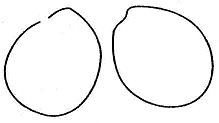 １　「聴覚障害」の状態及び所見(1)　聴力（会話音域の平均聴力レベル）＊100dB以上の音が聴取できない場合は105dBとして計算する。ｵｰｼﾞｵﾒｰﾀｰ上110dB以上測定されても105dBを最高値とする。(2)　障害の種類(3)　鼓膜の状態（右）　　　　　（左）(4)　聴力検査の結果（　　年　　月　　日測定）（ア又はイのいずれかを記載する）ア　純音による検査オージオメータの型式　　　　　　　　　(4)　聴力検査の結果（　　年　　月　　日測定）（ア又はイのいずれかを記載する）ア　純音による検査オージオメータの型式　　　　　　　　　(4)　聴力検査の結果（　　年　　月　　日測定）（ア又はイのいずれかを記載する）ア　純音による検査オージオメータの型式　　　　　　　　　(4)　聴力検査の結果（　　年　　月　　日測定）（ア又はイのいずれかを記載する）ア　純音による検査オージオメータの型式　　　　　　　　　(4)　聴力検査の結果（　　年　　月　　日測定）（ア又はイのいずれかを記載する）ア　純音による検査オージオメータの型式　　　　　　　　　(4)　聴力検査の結果（　　年　　月　　日測定）（ア又はイのいずれかを記載する）ア　純音による検査オージオメータの型式　　　　　　　　　(4)　聴力検査の結果（　　年　　月　　日測定）（ア又はイのいずれかを記載する）ア　純音による検査オージオメータの型式　　　　　　　　　１　「聴覚障害」の状態及び所見(1)　聴力（会話音域の平均聴力レベル）＊100dB以上の音が聴取できない場合は105dBとして計算する。ｵｰｼﾞｵﾒｰﾀｰ上110dB以上測定されても105dBを最高値とする。(2)　障害の種類(3)　鼓膜の状態（右）　　　　　（左）１　「聴覚障害」の状態及び所見(1)　聴力（会話音域の平均聴力レベル）＊100dB以上の音が聴取できない場合は105dBとして計算する。ｵｰｼﾞｵﾒｰﾀｰ上110dB以上測定されても105dBを最高値とする。(2)　障害の種類(3)　鼓膜の状態（右）　　　　　（左）0102030405060708090100　500　  1000    2000　　Hz 　500　  1000    2000　　Hz 　500　  1000    2000　　Hz 　500　  1000    2000　　Hz 　500　  1000    2000　　Hz 　500　  1000    2000　　Hz １　「聴覚障害」の状態及び所見(1)　聴力（会話音域の平均聴力レベル）＊100dB以上の音が聴取できない場合は105dBとして計算する。ｵｰｼﾞｵﾒｰﾀｰ上110dB以上測定されても105dBを最高値とする。(2)　障害の種類(3)　鼓膜の状態（右）　　　　　（左）１　「聴覚障害」の状態及び所見(1)　聴力（会話音域の平均聴力レベル）＊100dB以上の音が聴取できない場合は105dBとして計算する。ｵｰｼﾞｵﾒｰﾀｰ上110dB以上測定されても105dBを最高値とする。(2)　障害の種類(3)　鼓膜の状態（右）　　　　　（左）0102030405060708090100１　「聴覚障害」の状態及び所見(1)　聴力（会話音域の平均聴力レベル）＊100dB以上の音が聴取できない場合は105dBとして計算する。ｵｰｼﾞｵﾒｰﾀｰ上110dB以上測定されても105dBを最高値とする。(2)　障害の種類(3)　鼓膜の状態（右）　　　　　（左）１　「聴覚障害」の状態及び所見(1)　聴力（会話音域の平均聴力レベル）＊100dB以上の音が聴取できない場合は105dBとして計算する。ｵｰｼﾞｵﾒｰﾀｰ上110dB以上測定されても105dBを最高値とする。(2)　障害の種類(3)　鼓膜の状態（右）　　　　　（左）0102030405060708090100１　「聴覚障害」の状態及び所見(1)　聴力（会話音域の平均聴力レベル）＊100dB以上の音が聴取できない場合は105dBとして計算する。ｵｰｼﾞｵﾒｰﾀｰ上110dB以上測定されても105dBを最高値とする。(2)　障害の種類(3)　鼓膜の状態（右）　　　　　（左）１　「聴覚障害」の状態及び所見(1)　聴力（会話音域の平均聴力レベル）＊100dB以上の音が聴取できない場合は105dBとして計算する。ｵｰｼﾞｵﾒｰﾀｰ上110dB以上測定されても105dBを最高値とする。(2)　障害の種類(3)　鼓膜の状態（右）　　　　　（左）0102030405060708090100１　「聴覚障害」の状態及び所見(1)　聴力（会話音域の平均聴力レベル）＊100dB以上の音が聴取できない場合は105dBとして計算する。ｵｰｼﾞｵﾒｰﾀｰ上110dB以上測定されても105dBを最高値とする。(2)　障害の種類(3)　鼓膜の状態（右）　　　　　（左）１　「聴覚障害」の状態及び所見(1)　聴力（会話音域の平均聴力レベル）＊100dB以上の音が聴取できない場合は105dBとして計算する。ｵｰｼﾞｵﾒｰﾀｰ上110dB以上測定されても105dBを最高値とする。(2)　障害の種類(3)　鼓膜の状態（右）　　　　　（左）0102030405060708090100１　「聴覚障害」の状態及び所見(1)　聴力（会話音域の平均聴力レベル）＊100dB以上の音が聴取できない場合は105dBとして計算する。ｵｰｼﾞｵﾒｰﾀｰ上110dB以上測定されても105dBを最高値とする。(2)　障害の種類(3)　鼓膜の状態（右）　　　　　（左）１　「聴覚障害」の状態及び所見(1)　聴力（会話音域の平均聴力レベル）＊100dB以上の音が聴取できない場合は105dBとして計算する。ｵｰｼﾞｵﾒｰﾀｰ上110dB以上測定されても105dBを最高値とする。(2)　障害の種類(3)　鼓膜の状態（右）　　　　　（左）0102030405060708090100１　「聴覚障害」の状態及び所見(1)　聴力（会話音域の平均聴力レベル）＊100dB以上の音が聴取できない場合は105dBとして計算する。ｵｰｼﾞｵﾒｰﾀｰ上110dB以上測定されても105dBを最高値とする。(2)　障害の種類(3)　鼓膜の状態（右）　　　　　（左）１　「聴覚障害」の状態及び所見(1)　聴力（会話音域の平均聴力レベル）＊100dB以上の音が聴取できない場合は105dBとして計算する。ｵｰｼﾞｵﾒｰﾀｰ上110dB以上測定されても105dBを最高値とする。(2)　障害の種類(3)　鼓膜の状態（右）　　　　　（左）0102030405060708090100１　「聴覚障害」の状態及び所見(1)　聴力（会話音域の平均聴力レベル）＊100dB以上の音が聴取できない場合は105dBとして計算する。ｵｰｼﾞｵﾒｰﾀｰ上110dB以上測定されても105dBを最高値とする。(2)　障害の種類(3)　鼓膜の状態（右）　　　　　（左）１　「聴覚障害」の状態及び所見(1)　聴力（会話音域の平均聴力レベル）＊100dB以上の音が聴取できない場合は105dBとして計算する。ｵｰｼﾞｵﾒｰﾀｰ上110dB以上測定されても105dBを最高値とする。(2)　障害の種類(3)　鼓膜の状態（右）　　　　　（左）0102030405060708090100１　「聴覚障害」の状態及び所見(1)　聴力（会話音域の平均聴力レベル）＊100dB以上の音が聴取できない場合は105dBとして計算する。ｵｰｼﾞｵﾒｰﾀｰ上110dB以上測定されても105dBを最高値とする。(2)　障害の種類(3)　鼓膜の状態（右）　　　　　（左）１　「聴覚障害」の状態及び所見(1)　聴力（会話音域の平均聴力レベル）＊100dB以上の音が聴取できない場合は105dBとして計算する。ｵｰｼﾞｵﾒｰﾀｰ上110dB以上測定されても105dBを最高値とする。(2)　障害の種類(3)　鼓膜の状態（右）　　　　　（左）0102030405060708090100１　「聴覚障害」の状態及び所見(1)　聴力（会話音域の平均聴力レベル）＊100dB以上の音が聴取できない場合は105dBとして計算する。ｵｰｼﾞｵﾒｰﾀｰ上110dB以上測定されても105dBを最高値とする。(2)　障害の種類(3)　鼓膜の状態（右）　　　　　（左）１　「聴覚障害」の状態及び所見(1)　聴力（会話音域の平均聴力レベル）＊100dB以上の音が聴取できない場合は105dBとして計算する。ｵｰｼﾞｵﾒｰﾀｰ上110dB以上測定されても105dBを最高値とする。(2)　障害の種類(3)　鼓膜の状態（右）　　　　　（左）0102030405060708090100１　「聴覚障害」の状態及び所見(1)　聴力（会話音域の平均聴力レベル）＊100dB以上の音が聴取できない場合は105dBとして計算する。ｵｰｼﾞｵﾒｰﾀｰ上110dB以上測定されても105dBを最高値とする。(2)　障害の種類(3)　鼓膜の状態（右）　　　　　（左）１　「聴覚障害」の状態及び所見(1)　聴力（会話音域の平均聴力レベル）＊100dB以上の音が聴取できない場合は105dBとして計算する。ｵｰｼﾞｵﾒｰﾀｰ上110dB以上測定されても105dBを最高値とする。(2)　障害の種類(3)　鼓膜の状態（右）　　　　　（左）0102030405060708090100１　「聴覚障害」の状態及び所見(1)　聴力（会話音域の平均聴力レベル）＊100dB以上の音が聴取できない場合は105dBとして計算する。ｵｰｼﾞｵﾒｰﾀｰ上110dB以上測定されても105dBを最高値とする。(2)　障害の種類(3)　鼓膜の状態（右）　　　　　（左）１　「聴覚障害」の状態及び所見(1)　聴力（会話音域の平均聴力レベル）＊100dB以上の音が聴取できない場合は105dBとして計算する。ｵｰｼﾞｵﾒｰﾀｰ上110dB以上測定されても105dBを最高値とする。(2)　障害の種類(3)　鼓膜の状態（右）　　　　　（左）0102030405060708090100１　「聴覚障害」の状態及び所見(1)　聴力（会話音域の平均聴力レベル）＊100dB以上の音が聴取できない場合は105dBとして計算する。ｵｰｼﾞｵﾒｰﾀｰ上110dB以上測定されても105dBを最高値とする。(2)　障害の種類(3)　鼓膜の状態（右）　　　　　（左）１　「聴覚障害」の状態及び所見(1)　聴力（会話音域の平均聴力レベル）＊100dB以上の音が聴取できない場合は105dBとして計算する。ｵｰｼﾞｵﾒｰﾀｰ上110dB以上測定されても105dBを最高値とする。(2)　障害の種類(3)　鼓膜の状態（右）　　　　　（左）01020304050607080901000102030405060708090100dB(5)　身体障害者手帳（聴覚障害）の所持状況　　（注）２級と診断する場合、記載すること。　(5)　身体障害者手帳（聴覚障害）の所持状況　　（注）２級と診断する場合、記載すること。　イ　語音による検査　　　　イ　語音による検査　　　　イ　語音による検査　　　　イ　語音による検査　　　　イ　語音による検査　　　　イ　語音による検査　　　　(5)　身体障害者手帳（聴覚障害）の所持状況　　（注）２級と診断する場合、記載すること。　(5)　身体障害者手帳（聴覚障害）の所持状況　　（注）２級と診断する場合、記載すること。　語音明瞭度有・無　　　語音明瞭度有・無　　　語音明瞭度有・無　　　右　　　　　　％右　　　　　　％右　　　　　　％(5)　身体障害者手帳（聴覚障害）の所持状況　　（注）２級と診断する場合、記載すること。　(5)　身体障害者手帳（聴覚障害）の所持状況　　（注）２級と診断する場合、記載すること。　語音明瞭度有・無　　　語音明瞭度有・無　　　語音明瞭度有・無　　　左　　　　　　％左　　　　　　％左　　　　　　％(5)　身体障害者手帳（聴覚障害）の所持状況　　（注）２級と診断する場合、記載すること。　(5)　身体障害者手帳（聴覚障害）の所持状況　　（注）２級と診断する場合、記載すること。　語音明瞭度有・無　　　語音明瞭度有・無　　　語音明瞭度有・無　　　２「平衡機能障害」の状態及び所見（10m歩行や起立位が閉眼や開眼で可能か等を記載のこと）３「音声・言語機能障害」の状態及び所見（家族及び周囲に対する日常のｺﾐｭﾆｹｰｼｮﾝの状況について具体的に記載のこと）４「そしゃく機能障害」の状態及び所見（1）障害の程度及び検査所見　　　　下の｢該当する障害｣の□に✓を入れ、さらに①又は②の該当する□に✓又は（　）内に　　　　必要事項を記述すること。２「平衡機能障害」の状態及び所見（10m歩行や起立位が閉眼や開眼で可能か等を記載のこと）３「音声・言語機能障害」の状態及び所見（家族及び周囲に対する日常のｺﾐｭﾆｹｰｼｮﾝの状況について具体的に記載のこと）４「そしゃく機能障害」の状態及び所見（1）障害の程度及び検査所見　　　　下の｢該当する障害｣の□に✓を入れ、さらに①又は②の該当する□に✓又は（　）内に　　　　必要事項を記述すること。２「平衡機能障害」の状態及び所見（10m歩行や起立位が閉眼や開眼で可能か等を記載のこと）３「音声・言語機能障害」の状態及び所見（家族及び周囲に対する日常のｺﾐｭﾆｹｰｼｮﾝの状況について具体的に記載のこと）４「そしゃく機能障害」の状態及び所見（1）障害の程度及び検査所見　　　　下の｢該当する障害｣の□に✓を入れ、さらに①又は②の該当する□に✓又は（　）内に　　　　必要事項を記述すること。２「平衡機能障害」の状態及び所見（10m歩行や起立位が閉眼や開眼で可能か等を記載のこと）３「音声・言語機能障害」の状態及び所見（家族及び周囲に対する日常のｺﾐｭﾆｹｰｼｮﾝの状況について具体的に記載のこと）４「そしゃく機能障害」の状態及び所見（1）障害の程度及び検査所見　　　　下の｢該当する障害｣の□に✓を入れ、さらに①又は②の該当する□に✓又は（　）内に　　　　必要事項を記述すること。２「平衡機能障害」の状態及び所見（10m歩行や起立位が閉眼や開眼で可能か等を記載のこと）３「音声・言語機能障害」の状態及び所見（家族及び周囲に対する日常のｺﾐｭﾆｹｰｼｮﾝの状況について具体的に記載のこと）４「そしゃく機能障害」の状態及び所見（1）障害の程度及び検査所見　　　　下の｢該当する障害｣の□に✓を入れ、さらに①又は②の該当する□に✓又は（　）内に　　　　必要事項を記述すること。２「平衡機能障害」の状態及び所見（10m歩行や起立位が閉眼や開眼で可能か等を記載のこと）３「音声・言語機能障害」の状態及び所見（家族及び周囲に対する日常のｺﾐｭﾆｹｰｼｮﾝの状況について具体的に記載のこと）４「そしゃく機能障害」の状態及び所見（1）障害の程度及び検査所見　　　　下の｢該当する障害｣の□に✓を入れ、さらに①又は②の該当する□に✓又は（　）内に　　　　必要事項を記述すること。２「平衡機能障害」の状態及び所見（10m歩行や起立位が閉眼や開眼で可能か等を記載のこと）３「音声・言語機能障害」の状態及び所見（家族及び周囲に対する日常のｺﾐｭﾆｹｰｼｮﾝの状況について具体的に記載のこと）４「そしゃく機能障害」の状態及び所見（1）障害の程度及び検査所見　　　　下の｢該当する障害｣の□に✓を入れ、さらに①又は②の該当する□に✓又は（　）内に　　　　必要事項を記述すること。２「平衡機能障害」の状態及び所見（10m歩行や起立位が閉眼や開眼で可能か等を記載のこと）３「音声・言語機能障害」の状態及び所見（家族及び周囲に対する日常のｺﾐｭﾆｹｰｼｮﾝの状況について具体的に記載のこと）４「そしゃく機能障害」の状態及び所見（1）障害の程度及び検査所見　　　　下の｢該当する障害｣の□に✓を入れ、さらに①又は②の該当する□に✓又は（　）内に　　　　必要事項を記述すること。２「平衡機能障害」の状態及び所見（10m歩行や起立位が閉眼や開眼で可能か等を記載のこと）３「音声・言語機能障害」の状態及び所見（家族及び周囲に対する日常のｺﾐｭﾆｹｰｼｮﾝの状況について具体的に記載のこと）４「そしゃく機能障害」の状態及び所見（1）障害の程度及び検査所見　　　　下の｢該当する障害｣の□に✓を入れ、さらに①又は②の該当する□に✓又は（　）内に　　　　必要事項を記述すること。２「平衡機能障害」の状態及び所見（10m歩行や起立位が閉眼や開眼で可能か等を記載のこと）３「音声・言語機能障害」の状態及び所見（家族及び周囲に対する日常のｺﾐｭﾆｹｰｼｮﾝの状況について具体的に記載のこと）４「そしゃく機能障害」の状態及び所見（1）障害の程度及び検査所見　　　　下の｢該当する障害｣の□に✓を入れ、さらに①又は②の該当する□に✓又は（　）内に　　　　必要事項を記述すること。「該当する障害」□ そしゃく・嚥下機能の障害　 　→「①そしゃく・嚥下機能の障害」に記載すること。□ 咬合異常によるそしゃく機能の障害　 　→「②咬合異常によるそしゃく機能の障害」に記載すること。□ そしゃく・嚥下機能の障害　 　→「①そしゃく・嚥下機能の障害」に記載すること。□ 咬合異常によるそしゃく機能の障害　 　→「②咬合異常によるそしゃく機能の障害」に記載すること。□ そしゃく・嚥下機能の障害　 　→「①そしゃく・嚥下機能の障害」に記載すること。□ 咬合異常によるそしゃく機能の障害　 　→「②咬合異常によるそしゃく機能の障害」に記載すること。□ そしゃく・嚥下機能の障害　 　→「①そしゃく・嚥下機能の障害」に記載すること。□ 咬合異常によるそしゃく機能の障害　 　→「②咬合異常によるそしゃく機能の障害」に記載すること。□ そしゃく・嚥下機能の障害　 　→「①そしゃく・嚥下機能の障害」に記載すること。□ 咬合異常によるそしゃく機能の障害　 　→「②咬合異常によるそしゃく機能の障害」に記載すること。□ そしゃく・嚥下機能の障害　 　→「①そしゃく・嚥下機能の障害」に記載すること。□ 咬合異常によるそしゃく機能の障害　 　→「②咬合異常によるそしゃく機能の障害」に記載すること。□ そしゃく・嚥下機能の障害　 　→「①そしゃく・嚥下機能の障害」に記載すること。□ 咬合異常によるそしゃく機能の障害　 　→「②咬合異常によるそしゃく機能の障害」に記載すること。□ そしゃく・嚥下機能の障害　 　→「①そしゃく・嚥下機能の障害」に記載すること。□ 咬合異常によるそしゃく機能の障害　 　→「②咬合異常によるそしゃく機能の障害」に記載すること。□ そしゃく・嚥下機能の障害　 　→「①そしゃく・嚥下機能の障害」に記載すること。□ 咬合異常によるそしゃく機能の障害　 　→「②咬合異常によるそしゃく機能の障害」に記載すること。① そしゃく・嚥下機能の障害　　　　　ａ 障害の程度　　　　　　□ 経口的に食物等を摂取できないため、経管栄養を行っている。　　　　　　□ 経口摂取のみでは十分に栄養摂取ができないため、経管栄養を併用している。　　　　　　□ 経口摂取のみで栄養摂取ができるが、誤嚥の危険が大きく摂取できる食物の内容・　　　　　 　　摂取方法に著しい制限がある。　　　　　　□ その他　　　　　ｂ 参考となる検査所見　　　　　　ア 各器官の一般的検査○ 所見（上記の枠内の「各器官の観察点」に留意し、異常の部位、内容、程度等を詳細に記載すること。）① そしゃく・嚥下機能の障害　　　　　ａ 障害の程度　　　　　　□ 経口的に食物等を摂取できないため、経管栄養を行っている。　　　　　　□ 経口摂取のみでは十分に栄養摂取ができないため、経管栄養を併用している。　　　　　　□ 経口摂取のみで栄養摂取ができるが、誤嚥の危険が大きく摂取できる食物の内容・　　　　　 　　摂取方法に著しい制限がある。　　　　　　□ その他　　　　　ｂ 参考となる検査所見　　　　　　ア 各器官の一般的検査○ 所見（上記の枠内の「各器官の観察点」に留意し、異常の部位、内容、程度等を詳細に記載すること。）① そしゃく・嚥下機能の障害　　　　　ａ 障害の程度　　　　　　□ 経口的に食物等を摂取できないため、経管栄養を行っている。　　　　　　□ 経口摂取のみでは十分に栄養摂取ができないため、経管栄養を併用している。　　　　　　□ 経口摂取のみで栄養摂取ができるが、誤嚥の危険が大きく摂取できる食物の内容・　　　　　 　　摂取方法に著しい制限がある。　　　　　　□ その他　　　　　ｂ 参考となる検査所見　　　　　　ア 各器官の一般的検査○ 所見（上記の枠内の「各器官の観察点」に留意し、異常の部位、内容、程度等を詳細に記載すること。）① そしゃく・嚥下機能の障害　　　　　ａ 障害の程度　　　　　　□ 経口的に食物等を摂取できないため、経管栄養を行っている。　　　　　　□ 経口摂取のみでは十分に栄養摂取ができないため、経管栄養を併用している。　　　　　　□ 経口摂取のみで栄養摂取ができるが、誤嚥の危険が大きく摂取できる食物の内容・　　　　　 　　摂取方法に著しい制限がある。　　　　　　□ その他　　　　　ｂ 参考となる検査所見　　　　　　ア 各器官の一般的検査○ 所見（上記の枠内の「各器官の観察点」に留意し、異常の部位、内容、程度等を詳細に記載すること。）① そしゃく・嚥下機能の障害　　　　　ａ 障害の程度　　　　　　□ 経口的に食物等を摂取できないため、経管栄養を行っている。　　　　　　□ 経口摂取のみでは十分に栄養摂取ができないため、経管栄養を併用している。　　　　　　□ 経口摂取のみで栄養摂取ができるが、誤嚥の危険が大きく摂取できる食物の内容・　　　　　 　　摂取方法に著しい制限がある。　　　　　　□ その他　　　　　ｂ 参考となる検査所見　　　　　　ア 各器官の一般的検査○ 所見（上記の枠内の「各器官の観察点」に留意し、異常の部位、内容、程度等を詳細に記載すること。）① そしゃく・嚥下機能の障害　　　　　ａ 障害の程度　　　　　　□ 経口的に食物等を摂取できないため、経管栄養を行っている。　　　　　　□ 経口摂取のみでは十分に栄養摂取ができないため、経管栄養を併用している。　　　　　　□ 経口摂取のみで栄養摂取ができるが、誤嚥の危険が大きく摂取できる食物の内容・　　　　　 　　摂取方法に著しい制限がある。　　　　　　□ その他　　　　　ｂ 参考となる検査所見　　　　　　ア 各器官の一般的検査○ 所見（上記の枠内の「各器官の観察点」に留意し、異常の部位、内容、程度等を詳細に記載すること。）① そしゃく・嚥下機能の障害　　　　　ａ 障害の程度　　　　　　□ 経口的に食物等を摂取できないため、経管栄養を行っている。　　　　　　□ 経口摂取のみでは十分に栄養摂取ができないため、経管栄養を併用している。　　　　　　□ 経口摂取のみで栄養摂取ができるが、誤嚥の危険が大きく摂取できる食物の内容・　　　　　 　　摂取方法に著しい制限がある。　　　　　　□ その他　　　　　ｂ 参考となる検査所見　　　　　　ア 各器官の一般的検査○ 所見（上記の枠内の「各器官の観察点」に留意し、異常の部位、内容、程度等を詳細に記載すること。）① そしゃく・嚥下機能の障害　　　　　ａ 障害の程度　　　　　　□ 経口的に食物等を摂取できないため、経管栄養を行っている。　　　　　　□ 経口摂取のみでは十分に栄養摂取ができないため、経管栄養を併用している。　　　　　　□ 経口摂取のみで栄養摂取ができるが、誤嚥の危険が大きく摂取できる食物の内容・　　　　　 　　摂取方法に著しい制限がある。　　　　　　□ その他　　　　　ｂ 参考となる検査所見　　　　　　ア 各器官の一般的検査○ 所見（上記の枠内の「各器官の観察点」に留意し、異常の部位、内容、程度等を詳細に記載すること。）① そしゃく・嚥下機能の障害　　　　　ａ 障害の程度　　　　　　□ 経口的に食物等を摂取できないため、経管栄養を行っている。　　　　　　□ 経口摂取のみでは十分に栄養摂取ができないため、経管栄養を併用している。　　　　　　□ 経口摂取のみで栄養摂取ができるが、誤嚥の危険が大きく摂取できる食物の内容・　　　　　 　　摂取方法に著しい制限がある。　　　　　　□ その他　　　　　ｂ 参考となる検査所見　　　　　　ア 各器官の一般的検査○ 所見（上記の枠内の「各器官の観察点」に留意し、異常の部位、内容、程度等を詳細に記載すること。）① そしゃく・嚥下機能の障害　　　　　ａ 障害の程度　　　　　　□ 経口的に食物等を摂取できないため、経管栄養を行っている。　　　　　　□ 経口摂取のみでは十分に栄養摂取ができないため、経管栄養を併用している。　　　　　　□ 経口摂取のみで栄養摂取ができるが、誤嚥の危険が大きく摂取できる食物の内容・　　　　　 　　摂取方法に著しい制限がある。　　　　　　□ その他　　　　　ｂ 参考となる検査所見　　　　　　ア 各器官の一般的検査○ 所見（上記の枠内の「各器官の観察点」に留意し、異常の部位、内容、程度等を詳細に記載すること。）　　　　　　イ 嚥下状態の観察と検査○ 観察・検査の方法　　　　　　　　□ エックス線検査（　　　　　　　　　　　　　　　　　　　　　　　　　　）　　　　　　　　□ 内視鏡検査（　　　　　　　　　　　　　　　　　　　　　　　　　　　　）　　　　　　　　□ その他（　　　　　　　　　　　　　　　　　　　　　　　　　　　　　　）　　　　　　　○ 所見(上記の枠内の〈参考１〉と〈参考２〉の観察点から、嚥下状態について詳細に記載すること。）　　　② 咬合異常によるそしゃく機能の障害　　　　ａ 障害の程度　　　　　□ 著しい咬合障害があり、歯科矯正治療等を必要とする。＊別様式「歯科医師による診断書・意見書」の添付も必要　　　　　□ その他　　　　ｂ 参考となる検査所見（咬合異常の程度及びそしゃく機能の観察結果）　　　　　ア 咬合異常の程度（そしゃく運動時又は安静位咬合の状態を観察する。）　　　　　イ そしゃく機能（食物の粉砕、切断、及び混合の状態を観察する。口唇・口蓋裂では、上下顎の咬合関係や形態異常等を観察する。）（2）その他（今後の見込み等）（3）障害程度の等級　　　（下の該当する障害程度の等級の項目の□に✓を入れること。）　　①　｢そしゃく機能の喪失｣(3級)：経管栄養以外に方法のないそしゃく・嚥下機能の障害　　　具体的な例は次のとおりである。　　　　□　重症筋無力症等の神経・筋疾患によるもの　　　　□　延髄機能障害（仮性球麻痺、血管障害を含む）及び末梢神経障害によるもの　　　　□　外傷、腫瘍切除等による顎(顎関節を含む)､口腔(舌、口唇、口蓋、頬、そしゃく筋等)､咽頭、喉頭の欠損等によるもの　　②　｢そしゃく機能の著しい障害｣(４級)：著しいそしゃく・嚥下機能または、咬合異常によるそしゃく機能の著しい障害　　　具体的な例は次のとおりである。　　　　□　重症筋無力症等の神経・筋疾患によるもの　　　　□　延髄機能障害（仮性球麻痺、血管障害を含む）及び末梢神経障害によるもの　　　　□　外傷、腫瘍切除等による顎(顎関節を含む)､口腔(舌、口唇、口蓋、頬、そしゃく筋等)､咽頭、喉頭の欠損等によるもの□　口唇・口蓋裂等の先天異常の後遺症による咬合異常によるもの＊歯科矯正治療等の適応と判断されても、そしゃく機能障害が軽微～軽度なら身体障害者に該当しない。[記入上の注意]聴力障害の認定にあたっては、JIS規格によるオージオメータで測定すること。ｄB値は、周波数500,1000,2000Hzにおいて測定した値をそれぞれa,b,cとした場合、　　　　　の算式により算定し､a,b,cのうちいずれか１又は２において100dBの音が聴取できない場合は、当該dB値を105dBとして当該算式を計上し、聴力レベル算定すること。歯科矯正治療等の適応の判断を要する症例については､｢歯科医師による診断書･意見書｣(別様式)の提出を求めるものとすること。（3） 小腸機能障害を併せもつ場合については､必要とされる栄養摂取の方法等が､どちらの障害によるものであるか等について詳細に診断し、該当する障害について認定することが必要である。